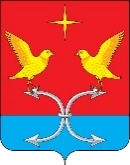 АДМИНИСТРАЦИЯ СПЕШНЕВСКОГО СЕЛЬСКОГО ПОСЕЛЕНИЯПОСТАНОВЛЕНИЕ«15» октября 2019 года                                                                    №  23д. Голянка«Об определении форм участия граждан в обеспечении первичных мер пожарной безопасности на территории сельского поселения»          В соответствии с федеральными законами от 18 ноября 1994 г. № 69-ФЗ «О пожарной безопасности», от 6 октября 2003 года № 131-ФЗ «Об общих принципах организации местного самоуправления в Российской Федерации», и в целях определения форм участия граждан в обеспечении первичных мер пожарной безопасности на территории Спешневского сельского поселения       п о с т а н о в л я ю:Определить, что формами участия граждан в обеспечении первичных мер пожарной безопасности на территории сельского поселения являются:- соблюдение правил пожарной безопасности на работе и в быту;- наличие в помещениях и строениях находящихся в их собственности первичных средств тушения пожаров;- при обнаружении пожара немедленно уведомлять о них пожарную охрану;- принятие посильных мер по спасению людей, имущества и тушению пожарра до прибытия пожарной охраны;- оказание содействия пожарной охране при тушении пожара;- выполнение предписаний и иных законных требований должностных лиц государственного пожарного надзора;- предоставление в порядке, установленном законодательством, возможности должностным лицам государственного пожарного надзора проводить обследования и проверки принадлежащих им производственных, хозяйственных, жилых и иных помещений и строений в целях контроля за соблюдением требований пожарной безопасности и пресечения из нарушений.2.  Настоящее постановление разместить на официальном сайте администрации Корсаковского района  и обнародовать  на Информационном стенде администрации Спешневского сельского поселения. 3. Постановление вступает в силу со дня его подписания.Глава сельского поселения                                                                  С. В. Лемягов